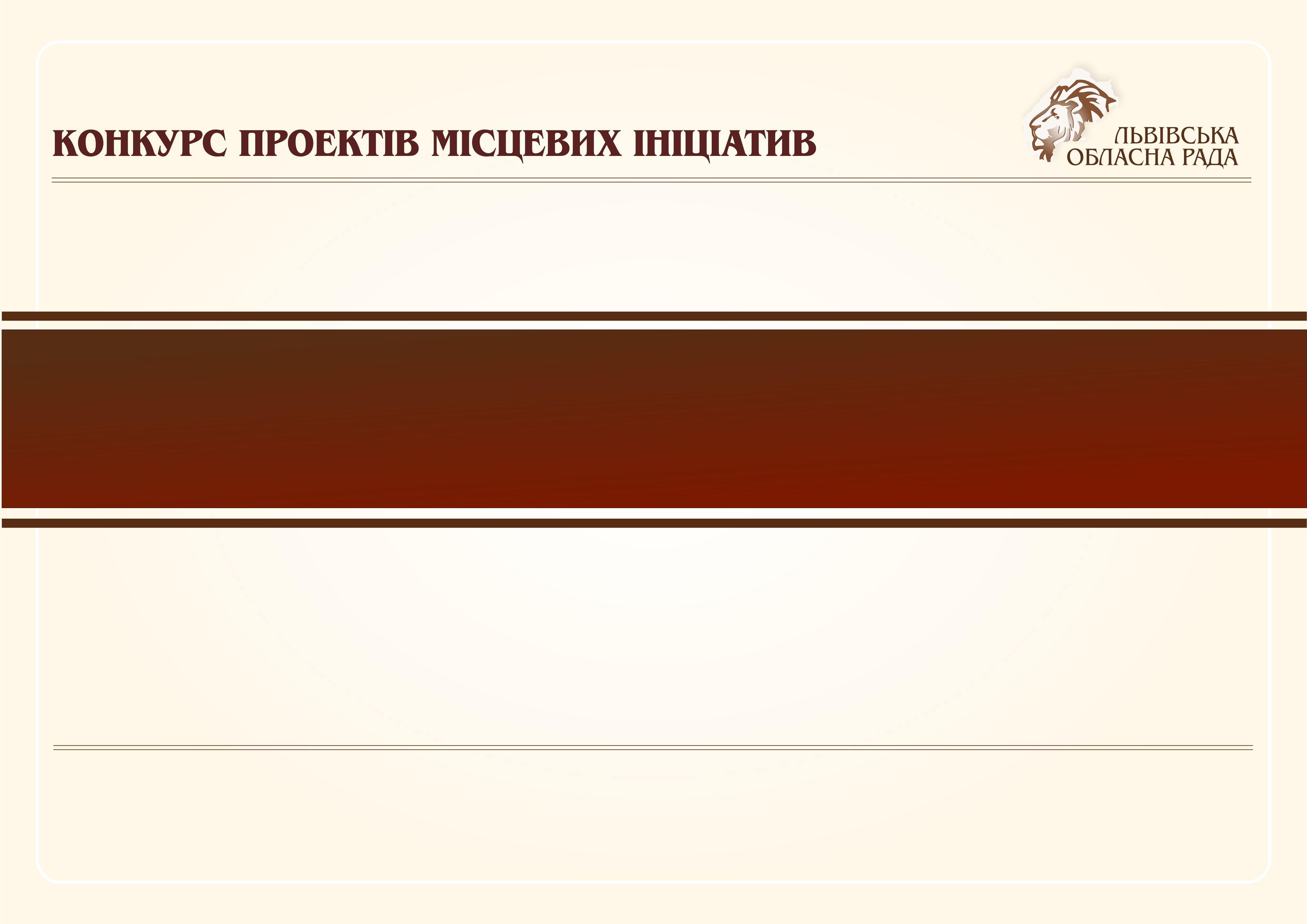                                                                                                                                       2020Назва проєктуРеалізовано за сприяння Львівської обласної радив рамках Програми проведення обласного конкурсу проектів місцевих ініціативРайрада, Місто, Село (селище), ОТГ, ГромадаБюджет проєкту:     тис. грнОбласний -      тис. грнСпонсорський внесок -     тис. грнБюджет проєкту:     тис. грнРайонний -      тис. грнФінансовий внесок громади -     тис. грнБюджет проєкту:     тис. грнБазовий -      тис. грнНефінансовий внесок громади -     тис. грн